STAMFORD ADVOCATE
Saturday, August 10, 2019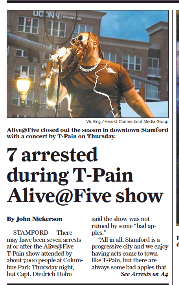 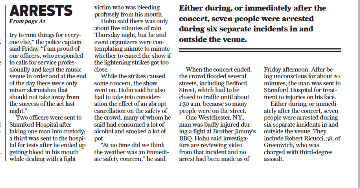 